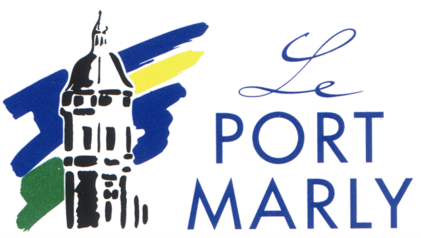 AAALISTE DES TÉMOINSAAADU PREMIER CONJOINTTémoin 1Nom :           _________________________________________Nom d’épouse : ______________________________________             Prénoms :    _________________________________________             Profession : _________________________________________            Domicile :    _________________________________________                                  I__II__II__II__II__I __________________________            Témoin 2Nom :           _________________________________________      Nom d’épouse : ______________________________________                     Prénoms :    _________________________________________             Profession : _________________________________________            Domicile :    _________________________________________                                  I__II__II__II__II__I __________________________            DU SECOND CONJOINTTémoin 3Nom :           _________________________________________              Nom d’épouse : ______________________________________             Prénoms :    _________________________________________             Profession : _________________________________________            Domicile :    _________________________________________                                  I__II__II__II__II__I __________________________            Témoin 4Nom :           _________________________________________             Nom d’épouse : ______________________________________             Prénoms :    _________________________________________             Profession : _________________________________________            Domicile :    _________________________________________                                  I__II__II__II__II__I __________________________            